 Dokończ, by utworzyć rym: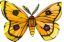  Znajdź rymujący się wyraz do pary:Pobierz:                                                                                     Bernadeta   AszklarPoleciała biedronka
wysoko do .........Nalała Ola mleczka
do białego .........Stojąc na podłodze
skoczył na jednej .......Kiedy skończy się bajeczka,
wskoczysz szybko do .........Zmienne ciągle miał humory:
raz chciał ogórki, a raz .........Róże, stokrotki i bratki
to moje ulubione ..........Co ta mała muszka
szepnęła ci do .......... ?sznurekksiążkaburzamasełkowstążkaogórekmopsżyrafapudełkoklopsszafaróża